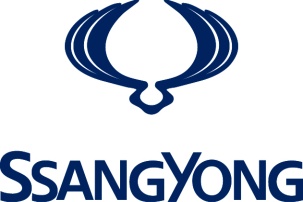 Datum: Maart 5 201989ste Internationale Autosalon van Genève 2019Hal / Stand: 4 / 4131SSANGYONG STELT ZIJN GAMMA VOOR MJ 2019 TENTOON IN GENÈVE[1] TIVOLI[2] XLV[3] REXTON[4] MUSSO※ De uitrusting is gebaseerd op de Europese specificaties.[1] TIVOLI■ UITRUSTING Mechanisch128 pk sterke 1.6 e-XGi160-benzinemotor115 pk sterke 1.6 e-XDi160-dieselmotor met CO2- en roetfilter (CDPF)Actieve vierwielaandrijving met LOCK-modusManuele zesversnellingsbak met schakelindicatorNieuwe automatische zesassige automatische transmissie met handgeschakelde versnellingskeuzeVoorwielophanging met McPherson-veerpotenAchterwielophanging met torsieas (2WD)Meerarmige achterwielophanging (AWD)Elektrische stuurbekrachtiging (EPS)Spanningsstabilisator (alleen regulatieregio)Brandstoftank van 47 literSmart Steer-stuursysteem (modi normaal, comfort en sport)Stop-startsysteem 'Idle stop & go' (ISG) bij manuele transmissieLookNieuwe dubbele verchroomde garnituurset op achterbumperPianozwart radiatorroosterHeldere chroomstrips op gordellijn en rand van motorkapWarmtewerende voorruit en voorste zijruitenDonker getinte ruiten in achterdeuren en achterklepZilverkleurige dakrailsZwarte dakrailsSportieve achterspoiler met hoog gemonteerd led-remlicht18" lichtmetalen velgen met bandenmaat 215/45R - gefacetteerd of zwart18” lichtmetalen velgen met bandenmaat 215/45R16” lichtmetalen velgen met bandenmaat 205/60R16” stalen velgen met bandenmaat 205/60RBandenherstelkitNoodreservewiel 125/80 R16Volwaardig reservewielStuurwiel overtrokken met lederStuurwiel overtrokken met urethaanVersnellingspookknop in lederVersnellingspookknop in urethaanZilverkleurige accenten op het instrumentenbord bij het beige en zwarte interieurZilverkleurige en bruine accenten op het instrumentenbord bij het bruine interieurVloermattenIn de hoogte verstelbare projectiekoplampenIn de hoogte verstelbare HID-koplampenLed-dagverlichtingAchterlichtblokken met led-technologieOp de bumper gemonteerde zijdelingse richtingaanwijzerTweekleurige sierstrips onderaanBuitendeurgrepen in koetswerkkleurHybride ruitenwisserbladenBinnendeurgrepen in chroomBinnendeurgrepen in zilver (standaard)Drempelplaatjes in roestvrij staal vooraanDrempelplaatjes in PVC vooraan (standaard)Orgeltype gaspedaalTweekleurige koetswerkafwerking (optie)Sfeerverlichting op deurbekleding en centraal dashboardStoelen6-voudig elektrisch verstelbare bestuurdersstoelIn hoogte verstelbare bestuurdersstoel60/40 neerklapbare achterbank met neerklapbare centrale armsteun met bekerhouderStoelbekleding in hoogwaardig bruin leder met quiltpatroonZwarte lederen stoelbekledingBekleding in een combinatie van thermoplastisch polyurethaan (TPU) en stofZwarte bekleding in thermoplastisch polyurethaan (TPU) met Geonic-printBeige lederen stoelbekledingGeweven stoffen stoelbekledingGeventileerde voorstoelenVerwarmbare voorstoelenVerstelbare hoofdsteunen vooraanKantelbare achterstoelen (32,5°)KlimaatregelingVolautomatische airconditioning met twee zones, temperatuursensor en digitale weergaveManuele airconditioning (standaard)Verwarmingskanaal naar achterbank om de klimaatregeling in heel de auto te optimaliserenVerwarming met positieve temperatuurcoëfficiënt (PTC) voor dieselmotorGebruiksgemakSupervision-instrumentenbord met keuze uit zes kleuren voor de achtergrondverlichtingKlassiek instrumentenbord (standaard)Zijdelingse led-richtingaanwijzers op de buitenspiegelsZijdelingse led-richtingaanwijzers op de spatbordenElektronische snelheidsregelaar2DIN-audiosysteem met mp3-speler en iPod/iPhone-aansluiting (met RDS)7"-touchscreen in hoge resolutie, audiostreaming en link naar parkeercameraTomTom-navigatiesysteem met 7”-scherm, parkeercamera achteraan, DAB-radio, CarPlay, Android Auto en audiostreaming, iPod/iPhone-aansluiting en verkeersberichtenkanaal (TMC) USB-geheugenaansluiting en AUX-aansluiting voor navigatieHandsfree Bluetooth-systeemAutoconnectiviteit (Apple CarPlay en Google Android Auto)Staafantenne op het dakAchterruitverwarming met timerElektrisch schuif- en kanteldak met klembeveiliging en zonneschermElektrische ruit met klembeveiliging aan bestuurderszijdeSleutelloze vergrendeling met afstandsbediening, vouwsleutel en paniekknopDubbele intelligente sleutel met elektronisch stuurkolomslot en automatisch sluitsysteemZes luidsprekers, waaronder twee tweeters, voor een hoogwaardige klankAudiobediening op het stuurwielBoordcomputer met buitentemperatuurweergave12V-gelijkstroomstopcontacten onder het instrumentenbord en in de bagageruimteElektrisch verstelbare, verwarmbare en inklapbare buitenspiegelsAutomatische activering van de koplampen en ruitenwissersMobiele asbakSleutelgatverlichtingDigitale klokDubbele gasgevulde veren voor de achterklepCentraal opbergvakHandgreep op de achterklep voor meer sluitgemakBekerhouders in de console vooraanZonnekleppen met verlichte make-upspiegelsZonneklep met make-upspiegel (standaard)Bagageafdekking en veiligheidsnetIn de hoogte verstelbare bagageafdekking en zijafdekking voor bagageGereedschapsset in de bagageruimteElektronisch bediende achterklepTelescopisch en kantelbaar stuurwielVerwarmbare stuurwielbekledingVeiligheidAutonome noodremhulp (AEBS)Forward Collision Warning (FCW)Rijstrookwaarschuwing (LDWS)Rijstrookassistent (LKAS)Grootlichtassistent (HBA)Verkeersbordherkenning (TSR): EU-regio alleenVersterkte zelfdragende koetswerkstructuurDeurbalken voor een optimale bescherming bij zijdelingse aanrijdingenFrontale airbags voor bestuurder en passagierVeiligheidsgordels met krachtbegrenzers en dubbele voorspannersGordijnairbags voor- en achteraanZijdelingse airbags vooraanKnieairbag voor bestuurderAan-uitschakelaar voor voorste passagiersairbagParkeersensoren achteraanParkeersensoren vooraanVierkanaals antiblokkeerremsysteemElektronische stabiliteitsregeling met hydraulische remhulp, vertrekhulp voor hellingen en actieve koprolbeschermingNoodstopsignalenGeventileerde schijfremmen vooraanSchijfremmen achteraanLed-mistkoplampenMistachterlichtHoffelijkheidsverlichting op de deurenAntidiefstalsysteem met startonderbrekingAchterruitenwisser/-sproeier met intervalfunctieManuele parkeerremKinderslotAutomatische snelheidsafhankelijke deurvergrendelingIn de hoogte verstelbare veiligheidsgordel (vooraan)Snelheidsafhankelijke gordelwaarschuwing vooraan en achteraanCentrale driepuntsgordel achteraanIsofix-bevestiging met topanker voor kinderzitjesElektrochromatische binnenspiegelBandenspanningscontrole (TPMS)Zichtbaar VIN-nummer■ TECHNISCHE GEGEVENS* Cijfers met stop-startsysteem ISG (Idle Stop and Go system)* Het verbruik kan variëren naargelang van de rijomstandigheden en de rijgewoonten van de bestuurder.* Bovenstaande technische gegevens kunnen licht afwijken door lokale certificeringen of specifieke verkoopspecificaties.* De benzine- en dieselcijfers zijn gebaseerd op de Euro 6-norm.* Ophanging: 2WD met torsiestang, AWD met Multi-Link[2] XLV■ UITRUSTINGMechanisch128 pk sterke 1.6 e-XGi160-benzinemotor115 pk sterke 1.6 e-XDi160-dieselmotor met CO2- en roetfilter (CDPF)Actieve vierwielaandrijving met LOCK-modusManuele zesversnellingsbak met schakelindicatorNieuwe automatische zesassige automatische transmissie met handgeschakelde versnellingskeuzeVoorwielophanging met McPherson-veerpotenAchterwielophanging met torsieas (2WD)Meerarmige achterwielophanging (AWD)Elektrische stuurbekrachtiging (EPS)Spanningsstabilisator (alleen regulatieregio)Brandstoftank van 47 literSmart Steer-stuursysteem (modi normaal, comfort en sport)Stop-startsysteem 'Idle stop & go' (ISG) bij manuele transmissieLookPianozwart radiatorroosterHeldere chroomstrips op gordellijn en rand van motorkapWarmtewerende voorruit en voorste zijruitenDonker getinte ruiten in achterdeuren en achterklepZilverkleurige dakrailsSportieve achterspoiler met hoog gemonteerd led-remlicht18" lichtmetalen velgen met bandenmaat 215/45R - gefacetteerd of zwart18” lichtmetalen velgen met bandenmaat 215/45R16” lichtmetalen velgen met bandenmaat 205/60R16” stalen velgen met bandenmaat 205/60RBandenherstelkitNoodreservewiel 125/80 R16Volwaardig reservewielStuurwiel overtrokken met lederStuurwiel overtrokken met urethaanVersnellingspookknop in lederVersnellingspookknop in urethaanTitaniumkleurige accentlak op het instrumentenbord bij het beige en zwarte interieurTitaniumkleurige en bruine accentlak op het instrumentenbord bij het bruine interieurVloermattenHemelbekledingIn de hoogte verstelbare projectiekoplampenIn de hoogte verstelbare HID-koplampenLed-dagverlichtingAchterlichtblokken met led-technologieTweekleurige sierstrips onderaanBuitendeurgrepen in koetswerkkleurHybride ruitenwisserbladenBinnendeurgrepen in chroomBinnendeurgrepen in Titaniumlak (standaard)Drempelplaatjes in roestvrij staal vooraanDrempelplaatjes in PVC vooraan (standaard)Orgeltype gaspedaalTweekleurige koetswerkafwerking (optie)Nieuwe sfeerverlichting op deurbekleding en centraal dashboardStoelen6-voudig elektrisch verstelbare bestuurdersstoelIn hoogte verstelbare bestuurdersstoel60/40 neerklapbare achterbank met neerklapbare centrale armsteun met bekerhouderStoelbekleding in hoogwaardig bruin leder met quiltpatroonZwarte lederen stoelbekledingZwarte bekleding in thermoplastisch polyurethaan (TPU) met Geonic-printBeige lederen stoelbekledingGeweven stoffen stoelbekledingGeventileerde voorstoelenVerwarmbare voor- en achterstoelenVerstelbare hoofdsteunen vooraanKantelbare achterstoelen (32,5°)KlimaatregelingVolautomatische airconditioning met twee zones, temperatuursensor en digitale weergaveManuele airconditioning (standaard)Verwarmingskanaal naar achterbank om de klimaatregeling in heel de auto te optimaliserenVerwarming met positieve temperatuurcoëfficiënt (PTC) voor dieselmotorGebruiksgemakSupervision-instrumentenbord met keuze uit zes kleuren voor de achtergrondverlichtingKlassiek instrumentenbord (standaard)Zijdelingse led-richtingaanwijzers op de buitenspiegelsled-repeaters op spatbord (standaard)Elektronische snelheidsregelaar2DIN-audiosysteem met mp3-speler en iPod/iPhone-aansluiting (met RDS)7"-touchscreen in hoge resolutie, audiostreaming en link naar parkeercameraTomTom-navigatiesysteem met 7”-scherm, parkeercamera achteraan, DAB-radio, CarPlay, Android Auto en audiostreaming, iPod/iPhone-aansluiting en verkeersberichtenkanaal (TMC) USB-geheugenaansluiting en AUX-aansluiting voor navigatieHandsfree Bluetooth-systeemAutoconnectiviteit (Apple CarPlay en Google Android Auto)Staafantenne op het dakAchterruitverwarming met timerElektrisch schuif- en kanteldak met klembeveiliging en zonneschermElektrische ruit met klembeveiliging aan bestuurderszijdeSleutelloze vergrendeling met afstandsbediening, vouwsleutel en paniekknopDubbele intelligente sleutel met elektronisch stuurkolomslotZes luidsprekers, waaronder twee tweeters, voor een hoogwaardige klankAudiobediening op het stuurwielBoordcomputer met buitentemperatuurweergave12V-gelijkstroomstopcontacten onder het instrumentenbord en in de bagageruimteElektrisch verstelbare, verwarmbare en inklapbare buitenspiegelsAutomatische activering van de koplampen en ruitenwissersMobiele asbakSleutelgatverlichtingDigitale klokDubbele gasgevulde veren voor de achterklepCentraal opbergvakHandgreep op de achterklep voor meer sluitgemakBekerhouders in de console vooraanZonnekleppen met verlichte make-upspiegelsZonneklep met make-upspiegel (standaard)Bagageafdekking en veiligheidsnetIn de hoogte verstelbare bagageafdekking en zijafdekking voor bagageGereedschapskoffer in bagageruimteElektronisch bediende achterklepTelescopisch en kantelbaar stuurwielVerwarmbare stuurwielbekledingVeiligheidAutonome noodremhulp (AEBS)Forward Collision Warning (FCW)Rijstrookwaarschuwing (LDWS)Rijstrookassistent (LKAS)Grootlichtassistent (HBA)Verkeersbordherkenning (TSR): EU-regio alleenVersterkte zelfdragende koetswerkstructuurDeurbalken voor een optimale bescherming bij zijdelingse aanrijdingenFrontale airbags voor bestuurder en passagierVeiligheidsgordels met krachtbegrenzers en dubbele voorspannersGordijnairbags voor- en achteraanZijdelingse airbags vooraanKnieairbag voor bestuurderAan-uitschakelaar voor voorste passagiersairbagParkeersensoren achteraanParkeersensoren vooraanVierkanaals antiblokkeerremsysteemElektronische stabiliteitsregeling met hydraulische remhulp, vertrekhulp voor hellingen enactieve koprolbeschermingNoodstopsignalenGeventileerde schijfremmen vooraanSchijfremmen achteraanMistkoplampen VoorMistachterlichtHoffelijkheidsverlichting op de deurenAntidiefstalsysteem met startonderbrekingAchterruitenwisser/-sproeier met intervalfunctieManuele parkeerremKinderslotAutomatische snelheidsafhankelijke deurvergrendelingIn de hoogte verstelbare veiligheidsgordel (vooraan)Snelheidsafhankelijke gordelwaarschuwing vooraan en achteraanCentrale driepuntsgordel achteraanIsofix-bevestiging met topanker voor kinderzitjesElektrochromatische binnenspiegelBandenspanningscontrole (TPMS)Zichtbaar VIN-nummer■ TECHNISCHE GEGEVENS* Cijfers met stop-startsysteem ISG (Idle Stop and Go system)* Het verbruik kan variëren naargelang van de rijomstandigheden en de rijgewoonten van de bestuurder.* Bovenstaande technische gegevens kunnen licht afwijken door lokale certificeringen of specifieke verkoopspecificaties.* De benzine- en dieselcijfers zijn gebaseerd op de Euro 6-norm.* Ophanging: 2WD met torsiestang, AWD met Multi-Link[3] Rexton■ UITRUSTINGMechanisch181 pk sterke 2.2-dieselmotor met SCR-systeem215 pk sterke 2.0-benzinemotorTijdens het rijden inschakelbare vierwielaandrijvingManuele zesversnellingsbakZeventrapsautomaat (dieselmotor)Zestrapsautomaat (benzinemotor)‘Double Wishbone’-voorwielophanging met schroefverenVijfpuntsachterwielophanging met schroefverenImpactabsorberende meerpuntsophanging achteraan (verkrijgbaar met automaat)Geventileerde schijfremmen voor- en achteraanElektronische parkeerrem met automatische hold-functieBrandstoftank 70 literSteun voor trekhaakSpanningsstabilisatorStuurinrichtingHydraulische stuurbekrachtigingSnelheidsafhankelijke stuurbekrachtigingMet leder bekleed stuurwiel met zilverkleurige of hoogglanzend zwarte accentenManueel in de hoogte en diepte verstelbare stuurkolomMechanisch stuurslotElektrisch stuurslotVerwarmbare stuurwielbekledingStoelenIn acht richtingen elektrisch verstelbare bestuurdersstoelIn zes richtingen elektrisch verstelbare passagiersstoelBestuurdersstoel kracht lumbale ondersteuningIngangsvoorziening voor passagiersstoelIn twee delen (60/40) neerklapbare tweede stoelenrij met neerklapbare centrale armsteunIn twee delen (50/50) neerklapbare derde stoelenrijStoelgeheugen voor drie bestuurders, inclusief standen van stoelen en buitenspiegels
opgeslagen in geheugen van de autoAutomatische ‘easy access’-modus voor bestuurdersstoelVerwarmbare stoelen voor- en achteraanGeventileerde stoelen vooraanVerschuifbare hoofdsteunen vooraanHoogwaardige stoelbekleding in NappalederStoelbekleding in thermoplastisch polyurethaan (TPU)Vlak geweven stoelbekledingNeer- en wegklapbare stoelen op tweede stoelenrijExterieurChroomafwerking op het radiatorroosterProjectiekoplampenHID-koplampen (High Intensity Discharge) van 25WZijdelingse markeerlichten en richtingaanwijzers met led-technologieBuitenspiegels met zijdelingse richtingaanwijzer en grondverlichtingGeïntegreerde led-mistkoplampen & hoekverlichtingLed-achterlichtblokken met lichtrailAchterspoiler met hoog gemonteerd led-remlichtLed-nummerplaatverlichtingRuitenwissers met ‘aero blade’Buitendeurgrepen in koetswerkkleur met verborgen toetsZelfreinigende deurdrempelsVerborgen uitlaat Stijlvolle zwarte en zilverkleurige dakrailsStaafantenne HaaienvinantenneZonnedak met klembeveiligingAchtermistlichtenDagverlichtingInterieurZonnekleppen met verlichting en uitschuifbaar zijgedeelteVerlicht en vergrendelbaar handschoenkastjeA-stijl met stoffen bekledingB-stijl met assistentiegreepRoestvrijstalen drempelplaatjes voor de voor- en achterdeurenVerlichte drempellijstenLederen versnellingspookknop voor manuele transmissieLed-verlichting in het interieurVerchroomde binnendeurgrepenSfeerverlichting op het instrumentenbord en de deurgreepVloermattenVelgen en banden17” lichtmetalen velgen met bandenmaat 235/7018" lichtmetalen wielen met bandenmaat 255/60 (gefacetteerd)20” velgen met bandenmaat 255/50 (gesputterde chroomafwerking)BandenherstelkitVeiligheidAutonome noodremhulp (AEB)Forward Collision Warning (FCW)Lane Departure Warning (LDW)Grootlichtassistent (HBA)Verkeersbordherkenning (TSR)Dodehoekdetectie (BSD)Rear Cross Traffic Alert (RCTA)Lane Change Assist (LCA)Hoogwaardige stalen constructieUltrastijf ‘Quad Frame’ voor meer stevigheid, minder trillingen en geluidenDeurbalken voor extra bescherming bij zijdelingse aanrijdingenVierkanaals antiblokkeerremsysteemElektronische stabiliteitsregeling (ESP) met tractiecontrolesysteem (TCS), afdaalhulp voor 
     hellingen (HDC), actieve koprolbescherming (ARP) en noodremsignaal (ESS)Twee airbags voor bestuurder en voorpassagierZijdelingse airbags voor de voorste en achterste inzittendenGordijnairbags voor de voorste en achterste inzittendenKnieairbag voor bestuurderVeiligheidsgordels met krachtbegrenzers en voorspanners vooraan met vergrendelingstong 
     (CLT)Veiligheidsgordels met krachtbegrenzers en voorspanners (buitenste plaatsen/centrale 
     driepuntsgordelsAan/uit-schakelaar voor voorste passagiersairbagGordelwaarschuwing voor bestuurder en voorpassagierVerankering voor kinderstoelManuele hoogteregeling voor gordel op B-stijlKinderslotSnelheidsgevoelige deurvergrendelingBandenspanningscontrole (TPMS)Zichtbaar VIN-nummerGebruiksgemakElektronische snelheidsregelaarVerwarmde ruitenwissersElektrochromatische binnenspiegelAutomatische hoogteregeling koplampenAchterruitenwisser met intervalfunctieAutomatische koplampregeling en ruitenwissers met regensensor vooraanZonwerende en geluiddempende voorruitElektrisch verstelbare, verwarmbare en inklapbare buitenspiegels Getinte zijruiten vooraanPrivacyglas (achterste zijruiten en achterklepruit)Ruiten met klembeveiligingRichtingaanwijzer met tiptoetsbediening (3x knipperen)Sleutelloze toegang met afstandsbediening en vouwsleutelVerlicht contactslotSupervision-instrumentenbord met boordcomputer met 7” TFT-LCD-kleurenschermSupervision-instrumentenbord met boordcomputer met monochroom 3,5” TFT-LCD-schermBagageafdekking, veiligheidsnet en boodschappenhaak in de bagageruimte (vijfzitter)Variabel bagager다Veiligheidsnet in de bagageruimteStandaard 8” smart audio met parkeercamera9,2” HD-scherm voor navigatie en achteruitrijcameraDriedimensionaal Around View Monitor-systeem (AVM)Zes luidsprekersUSB- en AUX-aansluitingBluetooth-aansluiting voor mobiele telefoon en audiostreamingAudiobedieningstoetsen op het stuurAutoconnectiviteit (Apple CarPlay & Google Android Auto)Intelligente elektrische achterklepParkeersysteem vooraan (4 sensoren) met tweefasige waarschuwingParkeersysteem achteraan (4 sensoren) met driefasige waarschuwingDubbel Smart Key-systeem met ruitregeling en automatische sluitingsfunctie12V-stopcontacten & USB-lader op achterkant van console220V-stopcontactKlimaatregelingAutomatische airconditioning (twee zones)Manuele airconditioning achterin (zevenzitter)Automatische ontwasemingLuchtkwaliteitssysteemIonisatorVentilatieroosters op achterkant van middenconsoleVerwarming met PTC (Positieve TemperatuursCoëfficiënt)* Bovenstaande uitrusting is gebaseerd op de Europese specificaties.■ TECHNISCHE GEGEVENS (Diesel)* Het verbruik kan variëren naargelang van de rijomstandigheden en de rijgewoonten van de bestuurder.* Bovenstaande technische gegevens kunnen licht afwijken door lokale certificeringen of specifieke verkoopspecificaties.■ TECHNISCHE GEGEVENS (Benzine)* Het verbruik kan variëren naargelang van de rijomstandigheden en de rijgewoonten van de bestuurder.* Bovenstaande technische gegevens kunnen licht afwijken door lokale certificeringen of specifieke verkoopspecificaties.[4] Musso■ UITRUSTING* Bovenstaande uitrusting is gebaseerd op de Europese specificaties.■ TECHNISCHE SPECIFICATIES* Het verbruik kan variëren naargelang van de rijomstandigheden en de rijgewoonten van de bestuurder.* Bovenstaande technische gegevens kunnen licht afwijken door lokale certificeringen of specifieke verkoopspecificaties.<Einde>MotorMotorMotorMotorMotorBenzineBenzineBenzineDieselDieselDieselDieselAangedreven wielenAangedreven wielenAangedreven wielenAangedreven wielenAangedreven wielen2WD2WDVierwielaandrijving2WD2WDVierwielaandrijvingVierwielaandrijvingTransmissieTransmissieTransmissieTransmissieTransmissieMAN6AUT6AUT6MAN6AUT6MAN6AUT6AfmetingenTotale lengteTotale lengteTotale lengtemm4.2024.2024.2024.2024.2024.2024.202AfmetingenTotale breedteTotale breedteTotale breedtemm1.7981.7981.7981.7981.7981.7981.798AfmetingenTotale hoogteTotale hoogteTotale hoogtemm1.590 (1.600: inclusief dakimperiaal)1.590 (1.600: inclusief dakimperiaal)1.590 (1.600: inclusief dakimperiaal)1.590 (1.600: inclusief dakimperiaal)1.590 (1.600: inclusief dakimperiaal)1.590 (1.600: inclusief dakimperiaal)1.590 (1.600: inclusief dakimperiaal)AfmetingenWielbasisWielbasisWielbasismm2.6002.6002.6002.6002.6002.6002.600AfmetingenSpoorbreedteSpoorbreedteVooraanmm1.5551.5551.5551.5551.5551.5551.555AfmetingenSpoorbreedteSpoorbreedteAchteraanmm1.5551.5551.5551.5551.5551.5551.555AfmetingenOverhangOverhangVooraanmm865865865865865865865AfmetingenOverhangOverhangAchteraanmm737737737737737737737AfmetingenOprijhoekOprijhoekOprijhoekgraden20,520,520,520,520,520,520,5AfmetingenAfrijhoekAfrijhoekAfrijhoekgraden28,028,028,028,028,028,028,0AfmetingenOverschrijdingshoekOverschrijdingshoekOverschrijdingshoekgraden17,017,017,017,017,017,017,0AfmetingenMin. bodemvrijheidMin. bodemvrijheidMin. bodemvrijheidmm167167167167167167167AfmetingenDraaicirkel (straal)Draaicirkel (straal)Draaicirkel (straal)m5,35,35,35,35,35,35,3GewichtMaximum toegelaten massaMaximum toegelaten massaMaximum toegelaten massakg1.8101.8101.9001.9201.9202.0102.010GewichtRijklaar gewichtRijklaar gewichtRijklaar gewichtkg1.270 ~ 1.3431.300 ~ 1.3631.400 ~ 1.4631.355 ~ 1.4221.390 ~ 1.4531.455 ~ 1.5221.480 ~ 1.543GewichtBruto trailergewichtGeremdGeremdkg1.0001.0001.0001.5001.5001.5001.500GewichtBruto trailergewichtOngeremdOngeremdkg500500500500500500500MotorBrandstofBrandstofBrandstof-BenzineBenzineBenzineDieselDieselDieselDieselMotorBrandstoftankBrandstoftankBrandstoftankL47474747474747MotorCilinderinhoudCilinderinhoudCilinderinhoudcm³1.5971.5971.5971.5971.5971.5971.597MotorBoring x slagBoring x slagBoring x slagmm76 x 8876 x 8876 x 8876 x 8876 x 8876 x 8876 x 88MotorCompressieverhoudingCompressieverhoudingCompressieverhouding-10,5 : 110,5 : 110,5 : 115,5 : 115,5 : 115,5 : 115,5 : 1MotorAantal cilindersAantal cilindersAantal cilinders-4 in lijn4 in lijn4 in lijn4 in lijn4 in lijn4 in lijn4 in lijnPrestatiesMax. vermogenMax. vermogenMax. vermogenkW/t/min94,1 / 6.00094,1 / 6.00094,1 / 6.00084,6 / 3.400 ~ 4.00084,6 / 3.400 ~ 4.00084,6 / 3.400 ~ 4.00084,6 / 3.400 ~ 4.000PrestatiesMax. vermogenMax. vermogenMax. vermogenPk/t/min128 / 6.000128 / 6.000128 / 6.000115 / 3.400 ~ 4.000115 / 3.400 ~ 4.000115 / 3.400 ~ 4.000115 / 3.400 ~ 4.000PrestatiesMax. koppelMax. koppelMax. koppelNm/t/min160 / 4.600160 / 4.600160 / 4.600300 / 1.500 ~ 2.500300 / 1.500 ~ 2.500300 / 1.500 ~ 2.500300 / 1.500 ~ 2.500PrestatiesMax. koppelMax. koppelMax. koppelkg.m/t/min16,3 / 4.60016,3 / 4.60016,3 / 4.60030,6 / 1.500 ~ 2.50030,6 / 1.500 ~ 2.50030,6 / 1.500 ~ 2.50030,6 / 1.500 ~ 2.500PrestatiesTopsnelheidTopsnelheidTopsnelheidkm/u181175181175172175172BrandstofVerbruikCO2 (gemengde cyclus)CO2 (gemengde cyclus)CO2 (gemengde cyclus)g/km154 (149*)167162(157*)113 (109*)146123 (119*)156BrandstofVerbruikGemengde cyclusGemengde cyclusGemengde cyclusl/100 km6,6 (6,4*)7,27,0(6,8*)4,3 (4,2*)5,54,7 (4,5*)5,9BrandstofVerbruikIn de stadIn de stadIn de stadl/100 km8,6 (8,2*)9,89,1(8,6*)5,1 (4,8*)7,45,5 (5,1*)7,8BrandstofVerbruikBuiten de stadBuiten de stadBuiten de stadl/100 km5,5 (5,4*)5,75,8(5,7*)3,9 (3,8*)4,54,2 (4,2*)4,9MotorMotorMotorMotorBenzineBenzineBenzineDieselDieselDieselDieselAangedreven wielenAangedreven wielenAangedreven wielenAangedreven wielen2WD2WDAWD2WD2WDAWDAWDTransmissieTransmissieTransmissieTransmissieMAN6AUT6AUT6MAN6AUT6MAN6AUT6AfmetingenTotale lengteTotale lengtemm4.4404.4404.4404.4404.4404.4404.440AfmetingenTotale breedteTotale breedtemm1.7981.7981.7981.7981.7981.7981.798AfmetingenTotale hoogteTotale hoogtemm1.605 (1.635: inclusief dakimperiaal)1.605 (1.635: inclusief dakimperiaal)1.605 (1.635: inclusief dakimperiaal)1.605 (1.635: inclusief dakimperiaal)1.605 (1.635: inclusief dakimperiaal)1.605 (1.635: inclusief dakimperiaal)1.605 (1.635: inclusief dakimperiaal)AfmetingenWielbasisWielbasismm2.6002.6002.6002.6002.6002.6002.600AfmetingenSpoorbreedteVooraanmm1.555 (1.550: 18”)1.555 (1.550: 18”)1.555 (1.550: 18”)1.555 (1.550: 18”)1.555 (1.550: 18”)1.555 (1.550: 18”)1.555 (1.550: 18”)AfmetingenSpoorbreedteAchteraanmm1.555 (1.550: 18”)1.555 (1.550: 18”)1.555 (1.550: 18”)1.555 (1.550: 18”)1.555 (1.550: 18”)1.555 (1.550: 18”)1.555 (1.550: 18”)AfmetingenOverhangVooraanmm865865865865865865865AfmetingenOverhangAchteraanmm975975975975975975975AfmetingenOprijhoekOprijhoekgraden20,020,020,020,020,020,020,0AfmetingenAfrijhoekAfrijhoekgraden20,820,820,820,820,820,820,8AfmetingenOverschrijdingshoekOverschrijdingshoekgraden17,017,017,017,017,017,017,0AfmetingenMin. bodemvrijheidMin. bodemvrijheidmm167167167167167167167AfmetingenDraaicirkel (straal)Draaicirkel (straal)m5,35,35,35,35,35,35,3GewichtMaximum toegelaten massaMaximum toegelaten massakg1.8701.8701.9501.9701.9702.0602.060GewichtRijklaar gewichtRijklaar gewichtkg1.315 ~ 1.3881.345 ~ 1.4091.450 ~ 1.5141.405 ~ 1.4721.425 ~ 1.4891.505 ~ 1.5721.535 ~ 1.599GewichtBruto trailergewichtGeremdkg1.0001.0001.0001.5001.5001.5001.500GewichtBruto trailergewichtOngeremdkg500500500500500500500MotorBrandstofBrandstof-BenzineBenzineBenzineDieselDieselDieselDieselMotorBrandstoftankBrandstoftankL47474747474747MotorCilinderinhoudCilinderinhoudcm³1.5971.5971.5971.5971.5971.5971.597MotorBoring x slagBoring x slagmm76 x 8876 x 8876 x 8876 x 8876 x 8876 x 8876 x 88MotorCompressieverhoudingCompressieverhouding-10,5 : 110,5 : 110,5 : 115,5 : 115,5 : 115,5 : 115,5 : 1MotorAantal cilindersAantal cilinders-4 in lijn4 in lijn4 in lijn4 in lijn4 in lijn4 in lijn4 in lijnPrestatiesMax. vermogenMax. vermogenkW/t/min94,1 / 6.00094,1 / 6.00094,1 / 6.00084,6 / 3.400 ~ 4.00084,6 / 3.400 ~ 4.00084,6 / 3.400 ~ 4.00084,6 / 3.400 ~ 4.000PrestatiesMax. vermogenMax. vermogenPk/t/min128 / 6.000128 / 6.000128 / 6.000115 / 3.400 ~ 4.000115 / 3.400 ~ 4.000115 / 3.400 ~ 4.000115 / 3.400 ~ 4.000PrestatiesMax. koppelMax. koppelNm/t/min160 / 4.600160 / 4.600160 / 4.600300 / 1.500 ~ 2.500300 / 1.500 ~ 2.500300 / 1.500 ~ 2.500300 / 1.500 ~ 2.500PrestatiesMax. koppelMax. koppelkg.m / t/min16,3 / 4.60016,3 / 4.60016,3 / 4.60030,6 / 1.500 ~ 2.50030,6 / 1.500 ~ 2.50030,6 / 1.500 ~ 2.50030,6 / 1.500 ~ 2.500PrestatiesTopsnelheidTopsnelheidkm/u178172172170174170174BrandstofVerbruikCO2 (gemengde cyclus)CO2 (gemengde cyclus)g/km165 (159*)176184121 (117*)154131 (127*)164BrandstofVerbruikGemengde cyclusGemengde cyclusl/100 km7,1 (6,8*)7,67,94,7 (4,5*)5,95,1 (4,9*)6,3BrandstofVerbruikIn de stadIn de stadl/100 km9,5 (9,0*)10,310,85,4 (5,1*)7,55,7 (5,4*)7,9BrandstofVerbruikBuiten de stadBuiten de stadl/100 km5,6 (5,5*)6,06,24,2 (4,2*)4,94,6 (4,6*)5,3MotorMotorMotorMotor2.2 diesel (5 plaatsen)2.2 diesel (5 plaatsen)2.2 diesel (5 plaatsen)2.2 diesel (5 plaatsen)2.2 diesel (7 plaatsen)2.2 diesel (7 plaatsen)2.2 diesel (7 plaatsen)2.2 diesel (7 plaatsen)Aangedreven wielenAangedreven wielenAangedreven wielenAangedreven wielen2WD2WDInschakelbare 4WDInschakelbare 4WD2WD2WDInschakelbare 4WDInschakelbare 4WDTransmissieTransmissieTransmissieTransmissieMAN6AUT7MAN6AUT7MAN6AUT7MAN6AUT7UitstootUitstootUitstootUitstootEuro 6Euro 6Euro 6Euro 6Euro 6Euro 6Euro 6Euro 6BuitenafmetingenTotale lengteTotale lengtemm4.8504.8504.8504.8504.8504.8504.8504.850BuitenafmetingenTotale breedteTotale breedtemm1.9601.9601.9601.9601.9601.9601.9601.960BuitenafmetingenTotale hoogteTotale hoogtemm1.825 (met imperiaal)1.825 (met imperiaal)1.825 (met imperiaal)1.825 (met imperiaal)1.825 (met imperiaal)1.825 (met imperiaal)1.825 (met imperiaal)1.825 (met imperiaal)BuitenafmetingenWielbasisWielbasismm2.8652.8652.8652.8652.8652.8652.8652.865BuitenafmetingenSpoorbreedteVooraanmm1.6401.6401.6401.6401.6401.6401.6401.640BuitenafmetingenSpoorbreedteAchteraanmm1.6401.6401.6401.6401.6401.6401.6401.640BuitenafmetingenOverhangVooraanmm895895895895895895895895BuitenafmetingenOverhangAchteraanmm1.0901.0901.0901.0901.0901.0901.0901.090BuitenafmetingenMinimale bodemvrijheidMinimale bodemvrijheidmm224 (met IRS) / 203 (met vijfarmige achterwielophanging)224 (met IRS) / 203 (met vijfarmige achterwielophanging)224 (met IRS) / 203 (met vijfarmige achterwielophanging)224 (met IRS) / 203 (met vijfarmige achterwielophanging)224 (met IRS) / 203 (met vijfarmige achterwielophanging)224 (met IRS) / 203 (met vijfarmige achterwielophanging)224 (met IRS) / 203 (met vijfarmige achterwielophanging)224 (met IRS) / 203 (met vijfarmige achterwielophanging)BuitenafmetingenMinimale draaistraalMinimale draaistraalm5,55,55,55,55,55,55,55,5GewichtMaximum toegelaten massaMaximum toegelaten massakg2.7502.7502.8602.8602.8502.8502.9602.960GewichtRijklaar gewichtRijklaar gewichtkg1.995~2.0652.005~2.1062.095~2.1652.105~2.2061.995~2.0772.030~2.1432.120~2.2022.130~2.243GewichtMaximaal sleep-gewichtGeremdkg2.7002.7002.7003.0002.7002.7002.7003.000GewichtMaximaal sleep-gewichtOngeremdkg750750750750750750750750MotorBrandstofBrandstof-DieselDieselDieselDieselDieselDieselDieselDieselMotorBrandstoftankBrandstoftankliter7070707070707070MotorCilinderinhoudCilinderinhoudcm³2.1572.1572.1572.1572.1572.1572.1572.157MotorBoring x slagBoring x slagmm86,2 X 92,486,2 X 92,486,2 X 92,486,2 X 92,486,2 X 92,486,2 X 92,486,2 X 92,486,2 X 92,4MotorCompressieverhoudingCompressieverhouding-15,5:115,5:115,5:115,5:115,5:115,5:115,5:115,5:1MotorAantal cilindersAantal cilinders-4 in lijn4 in lijn4 in lijn4 in lijn4 in lijn4 in lijn4 in lijn4 in lijnPrestatiesMax. vermogen Max. vermogen kW/t/min133,1/4.000133,1/4.000133,1/4.000133,1/4.000133,1/4.000133,1/4.000133,1/4.000133,1/4.000PrestatiesMax. vermogen Max. vermogen Pk/t/min181/4.000181/4.000181/4.000181/4.000181/4.000181/4.000181/4.000181/4.000PrestatiesMax. koppelMax. koppelNm/t/min400 / 1.400 ~ 2.800420 / 1.600 ~ 2.600400 / 1.400 ~ 2.800420 / 1.600 ~ 2.600400 / 1.400 ~ 2.800420 / 1.600 ~ 2.600400 / 1.400 ~ 2.800420 / 1.600 ~ 2.600PrestatiesMax. koppelMax. koppelkg.m / t/min40,7 / 1.400 ~ 2.80042,8 / 1.600 ~ 2.60040,7 / 1.400 ~ 2.80042,8 / 1.600 ~ 2.60040,7 / 1.400 ~ 2.80042,8 / 1.600 ~ 2.60040,7 / 1.400 ~ 2.80042,8 / 1.600 ~ 2.600PrestatiesTopsnelheidTopsnelheidkm/u185185185185185185185185BrandstofverbruikIn de stadIn de stadl/100 km9,610,19,810,29,610,110,010,4BrandstofverbruikBuiten de stadBuiten de stadl/100 km6,46,86,66,96,46,86,77,0BrandstofverbruikGemengde cyclusGemengde cyclusl/100 km7,68,07,88,17,68,07,98,3BrandstofverbruikCO2 (gemengde cyclus)CO2 (gemengde cyclus)g/km199211204213199211208218MotorMotorMotorMotor2.0 benzine (vijfzitter)2.0 benzine (vijfzitter)2.0 benzine (vijfzitter)2.0 benzine (zevenzitter)2.0 benzine (zevenzitter)2.0 benzine (zevenzitter)Aangedreven wielenAangedreven wielenAangedreven wielenAangedreven wielen2WD2WDInschakelbare 4WD2WD2WDInschakelbare 4WDTransmissieTransmissieTransmissieTransmissieMAN6AUT6AUT6MAN6AUT6AUT6UitstootUitstootUitstootUitstootEuro 6Euro 6Euro 6Euro 6Euro 6Euro 6BuitenafmetingenTotale lengteTotale lengtemm4.8504.8504.8504.8504.8504.850BuitenafmetingenTotale breedtemm1.9601.9601.9601.9601.9601.960BuitenafmetingenTotale hoogteTotale hoogtemm1.825 (met imperiaal)1.825 (met imperiaal)1.825 (met imperiaal)1.825 (met imperiaal)1.825 (met imperiaal)1.825 (met imperiaal)BuitenafmetingenWielbasismm2.8652.8652.8652.8652.8652.865BuitenafmetingenSpoorbreedteVooraanmm1.6401.6401.6401.6401.6401.640BuitenafmetingenSpoorbreedteAchteraanmm1.6401.6401.6401.6401.6401.640BuitenafmetingenOverhangVooraanmm895895895895895895BuitenafmetingenOverhangAchteraanmm1.0901.0901.0901.0901.0901.090BuitenafmetingenMinimale bodemvrijheidMinimale bodemvrijheidmm203 (met vijfarmige achterwielophanging)203 (met vijfarmige achterwielophanging)203 (met vijfarmige achterwielophanging)203 (met vijfarmige achterwielophanging)203 (met vijfarmige achterwielophanging)203 (met vijfarmige achterwielophanging)BuitenafmetingenMinimale draaistraalMinimale draaistraalm5,55,55,55,55,55,5GewichtMaximum toegelaten massaMaximum toegelaten massakg2.7302.7302.8402.8302.8302.940GewichtRijklaar gewichtkg1.975~2.0451.985~2.0862.085~2.1862.000~2.0822.010~2.1232.110~2.223GewichtMaximaal sleep-gewichtGeremdkg2.3002.3002.3002.3002.3002.300GewichtMaximaal sleep-gewichtOngeremdkg750750750750750750MotorBrandstof-BenzineBenzineBenzineBenzineBenzineBenzineMotorBrandstoftankliter707070707070MotorCilinderinhoudcm³1.9981.9981.9981.9981.9981.998MotorBoring x slagBoring x slagmm86 X 8686 X 8686 X 8686 X 8686 X 8686 X 86MotorCompressieverhoudingCompressieverhouding-9,6 : 19,6 : 19,6 : 19,6 : 19,6 : 19,6 : 1MotorAantal cilindersAantal cilinders-4 in lijn4 in lijn4 in lijn4 in lijn4 in lijn4 in lijnPrestatiesMax. vermogen Max. vermogen kW/t/min165 / 5.500165 / 5.500165 / 5.500165 / 5.500165 / 5.500165 / 5.500PrestatiesMax. vermogen Max. vermogen Pk/t/min225 / 5.500225 / 5.500225 / 5.500225 / 5.500225 / 5.500225 / 5.500PrestatiesMax. koppelMax. koppelNm/t/min350 / 1.500~4.500350 / 1.500~4.500350 / 1.500~4.500350 / 1.500~4.500350 / 1.500~4.500350 / 1.500~4.500PrestatiesMax. koppelMax. koppelkg.m / t/min35,7 / 1.500~4.50035,7 / 1.500~4.50035,7 / 1.500~4.50035,7 / 1.500~4.50035,7 / 1.500~4.50035,7 / 1.500~4.500PrestatiesTopsnelheidkm/u190185185190185185BrandstofverbruikIn de stadIn de stadl/100 km12,713,813,912,713,913,9BrandstofverbruikBuiten de stadl/100 km7,98,28,47,98,48,4 BrandstofverbruikGemengde cyclusl/100 km9,710,3 10,49,710,410,4BrandstofverbruikCO2 (gemengde cyclus)CO2 (gemengde cyclus)g/km225239242225242242TECHNIEK2.2 e-XDi 220-dieselmotor met CDPF-filterManuele zesversnellingsbak met schakelindicatorZestrapsautomaat met duimschakelaar op versnellingspookknopTijdens het rijden inschakelbare vierwielaandrijving‘Double Wishbone’-voorwielophanging met schroefverenVijfpuntsachterwielophanging met schroefverenGeventileerde schijfremmen vooraan en schijfremmen achteraanManuele parkeerremBrandstoftank 75 literSteun voor trekhaakSpanningsstabilisatorSTUURINRICHTINGHydraulische stuurbekrachtigingSnelheidsafhankelijke stuurbekrachtigingStuurwiel overtrokken met leder Manueel in de hoogte en diepte verstelbare stuurkolomElektrisch stuurslotVerwarmbaar stuurVELGEN EN BANDEN17” stalen velgen met bandenmaat 235/7017” lichtmetalen velgen met bandenmaat 235/7018” lichtmetalen velgen met bandenmaat 255/60 20” lichtmetalen velgen met bandenmaat 255/50 (gesputterde chroomafwerking)Bandenreparatiekit Volwaardig reservewielZETELS8-voudig elektrisch verstelbare bestuurdersstoel6-voudig elektrisch verstelbare passagiersstoel vooraanNeerklapbare tweede stoelenrij met neerklapbare centrale armsteunVerwarmbare stoelen voor- en achteraanGeventileerde stoelen vooraanUitschuifbare hoofdsteunen vooraanHoogwaardige stoelbekleding in zwart NappalederHoogwaardige stoelbekleding in bruin NappalederStoelhoezen in TPU (thermoplastisch polyurethaan)Stoffen stoelhoesKOETSWERKGeïntegreerde projectiekoplampenHID-koplampen van 25 wattBuitenspiegels met zijdelingse richtingaanwijzer en grondverlichtingRuitenwissers met ‘aero blade’Buitendeurgrepen in koetswerkkleur met verborgen toetsZelfreinigende deurdrempelsStijlvolle dakrailsStaafantenne / Haaienvinantenne (enkel EU)Schuif-/kanteldakMistlampen voor en achterDagverlichtingLaadbakafdekkingINTERIEURZonnekleppen met verlichtingVerlicht en vergrendelbaar handschoenkastjeMobiele asbakB-stijl met assistentiegreepDrempelplaatjes in roestvrij staal vooraanDrempelplaatjes in pvc achteraan Manuele versnellingspookknop in lederGelakte binnendeurgrepenVloermattenGEBRUIKSCOMFORTElektronische snelheidsregelaarIJsbestrijder voor ruitenwissersElektrochrome binnenspiegelKoplamphoogteregelingAutomatische koplampen en ruitenwisser met regensensorElektrisch verstelbare, verwarmbare en inklapbare buitenspiegelsZonwerende voorruitGetinte zijruiten in de voor- en achterdeurenElektrische ruiten met klembeveiligingRichtingaanwijzer met tiptoetsbediening (3x knipperen)Sleutelloze toegang met afstandsbediening en vouwsleutelVerlicht contactslot Supervision-instrumentenbord met boordcomputer met 7” TFT-LCD-kleurenschermSegment-instrumentenbord met boordcomputer met monochroom 3,5” TFT-LCD-scherm2DIN-audiosysteem met mp3-speler Smart Audio met 8” SD-scherm en parkeercameraNavigatiesysteem met 9,2” HD-scherm en parkeercamera (enkel EU)Driedimensionaal Around View Monitor-systeem (AVM)Vier luidsprekers / zes luidsprekersUSB- en AUX-aansluitingHandsfree Bluetooth-systeemAudiobedieningstoetsen op het stuurAutoconnectiviteit (Apple CarPlay & Google Android Auto)Obstakeldetectie vooraan   Obstakeldetectie achteraan   Dubbel Smart Key-systeem inclusief ruitbediening en automatische sluitfunctie12V-stopcontacten in laadbak LaadbakhaakVEILIGHEIDDodehoekdetectie (BSD)Rear Cross Traffic Alert (RCTA)Lane Change Assist (LCA)Hoogwaardige stalen constructieUltrastijf ‘Quad Frame’ voor meer stevigheid, minder trillingen en geluidenDeurbalken voor een optimale bescherming bij zijdelingse aanrijdingenElektronische stabiliteitsregeling (ESP) met tractiecontrolesysteem (TCS), afdaalhulp voor hellingen (HDC), actieve koprolbescherming (ARP) en noodremsignaal (ESS)Twee airbags voor bestuurder en voorpassagierLaterale airbags voor bestuurder en voorpassagierGordijnairbags voor de voorste en achterste inzittendenGordels met krachtbegrenzers en voorspanners vooraan Aan/uit-schakelaar voor frontale passagiersairbagGordelwaarschuwing voor bestuurder en voorpassagierVerankering voor kinderstoelKinderslotSnelheidsgevoelige deurvergrendelingBandenspanningscontrole (TPMS)Zichtbaar VIN-nummerKLIMAATREGELINGAutomatische airconditioning vooraan (twee temperatuurzones)Manuele airconditioning vooraanLuchtkwaliteitsensorVentilatieroosters op achterkant van middenconsoleVerwarming met positieve temperatuurcoëfficiënt (PTC) voor dieselmotorMotorMotorMotorMotor2.2 diesel2.2 diesel2.2 diesel2.2 dieselAangedreven wielenAangedreven wielenAangedreven wielenAangedreven wielen2WD2WDInschakelbare 4WDInschakelbare 4WDTransmissieTransmissieTransmissieTransmissieMAN6AUT6MAN6AUT6UitstootUitstootUitstootUitstootEuro 6Euro 6Euro 6Euro 6BuitenafmetingenTotale lengteTotale lengtemm5,0955,0955,0955,095BuitenafmetingenTotale breedteTotale breedtemm1,9501,9501,9501,950BuitenafmetingenTotale hoogteTotale hoogtemm1,8401,8401,8401,840BuitenafmetingenWielbasisWielbasismm3,1003,1003,1003,100BuitenafmetingenSpoorbreedteVooraanmm1,640 (235/70R17)1,640 (235/70R17)1,640 (235/70R17)1,640 (235/70R17)BuitenafmetingenSpoorbreedteAchteraanmm1,640 (235/70R17)1,640 (235/70R17)1,640 (235/70R17)1,640 (235/70R17)BuitenafmetingenOverhangVooraanmm890890890890BuitenafmetingenOverhangAchteraanmm1,1051,1051,1051,105BuitenafmetingenMinimale bodemvrijheidMinimale bodemvrijheidmm215 (Between the axles clearance)215 (Between the axles clearance)215 (Between the axles clearance)215 (Between the axles clearance)BuitenafmetingenMinimale draaistraalMinimale draaistraalm5.915.915.915.91GewichtMaximaal toegelaten massaMaximaal toegelaten massakg2,8302,8302,8802,880GewichtRijklaar gewichtRijklaar gewichtkg1,980~2,0771,990~2,0922,080~2,1772,090~2,192GewichtMaximaal sleepgewichtGeremdkg2,8002,8002,8003,000GewichtMaximaal sleepgewichtOngeremdkg750750750750MotorBrandstofBrandstof-DieselDieselDieselDieselMotorBrandstoftankBrandstoftankliter75757575MotorCilinderinhoudCilinderinhoudcm³2.1572.1572.1572.157MotorBoring x slagBoring x slagmm86,2 X 92,486,2 X 92,486,2 X 92,486,2 X 92,4MotorCompressieverhoudingCompressieverhouding-15,5:115,5:115,5:115,5:1MotorAantal cilindersAantal cilinders-4 in lijn4 in lijn4 in lijn4 in lijnPrestatiesMax. vermogen Max. vermogen kW/t/min133,1/4.000133,1/4.000133,1/4.000133,1/4.000PrestatiesMax. vermogen Max. vermogen pk/t/min181/4.000181/4.000181/4.000181/4.000PrestatiesMax. koppelMax. koppelNm/t/min400 / 1,400~2,800400 / 1,400~2,800400 / 1,400~2,800400 / 1,400~2,800PrestatiesMax. koppelMax. koppelkg.m / t/min40.8 / 1,400~2,80040.8 / 1,400~2,80040.8 / 1,400~2,80040.8 / 1,400~2,800PrestatiesTopsnelheidTopsnelheidkm/u195185195185BrandstofverbruikCO2(gemengde cyclus)CO2(gemengde cyclus)g/km199218211226BrandstofverbruikGemengde cyclusGemengde cyclusl/100 km7.68.37.98.6BrandstofverbruikIn de stadIn de stadl/100 km9.410.59.710.9BrandstofverbruikBuiten de stadBuiten de stadl/100 km6.57.06.97.2